Сумська міська радаVІІ СКЛИКАННЯ ______ СЕСІЯРІШЕННЯЗ метою забезпечення заходів, пов’язаних із відзначенням колективів, громадських організацій, окремих громадян, з метою привітання з державними, професійними святами та ювілеями трудових колективів міста та їх працівників, особистими ювілейними датами окремих громадян та юридичних осіб, керуючись статтею 25 Закону України «Про місцеве самоврядування в Україні», Сумська міська радаВИРІШИЛА:1. Внести зміни до рішення Сумської міської ради від 21 грудня 2016 року № 1551-МР «Про міську «Програму фінансового забезпечення відзначення на території міста державних, професійних свят, ювілейних дат та інших подій на 2017-2019 роки», виклавши додатки №№ 2-4 до «Програми фінансового забезпечення відзначення на території міста державних, професійних свят, ювілейних дат та інших подій на 2017-2019 роки» в новій редакції згідно з додатком до даного рішення. 2. Контроль за виконанням даного рішення покласти на профільну постійну комісію з питань законності, взаємодії з правоохоронними органами, запобігання та протидії корупції, місцевого самоврядування, регламенту, депутатської діяльності та етики, з питань майна комунальної власності та приватизації Сумської міської ради.Міський голова									О.М. ЛисенкоВиконавець: Антоненко А.Г.Ініціатор розгляду питання – Сумський міський головаПроект рішення підготовлено відділом організаційно-кадрової роботиДоповідає: Антоненко А.Г.Лист погодженнядо проекту рішення Сумської міської радиПро внесення змін до рішення Сумської міської ради від 21 грудня 2016 року № 1551-МР «Про міську «Програму фінансового забезпечення відзначення на території міста державних, професійних свят, ювілейних дат та інших подій на 2017-2019 роки»Начальник відділуорганізаційно-кадрової роботи				А.Г. АнтоненкоНачальник відділу бухгалтерського облікута звітності Сумської міської ради				О.А. КостенкоНачальник правового управління				О.В. ЧайченкоДиректор департаменту фінансів,економіки та інвестицій					С.А. ЛиповаЗаступник міського голови,керуючий справамивиконавчого комітету						С.Я.ПакСекретар Сумської міської ради				А.В. БарановПроект рішення підготовлений з урахуванням вимог Закону України «Про доступ до публічної інформації» та Закону України «Про захист персональних даних»Начальник відділу організаційно-кадрової роботи 					___________А.Г. АнтоненкоДодаток до рішення Сумської міської ради «Про внесення змін до рішення Сумської міської ради від 21 грудня 2016 року № 1551-МР «Про міську «Програму фінансового забезпечення відзначення на території міста державних, професійних свят, ювілейних дат та інших подій на 2017-2019 роки»від _____________________ № Додаток № 2до міської «Програми фінансового забезпечення відзначення на території міста державних, професійних свят, ювілейних дат та інших подій на 2017-2019 роки»від 21 грудня 2016 року № 1551-МРПерелік завдань міської «Програми фінансового забезпечення відзначення на території міста державних, професійних свят, ювілейних дат та інших подій на 2017-2019 роки»                                                                                           тис. грн.                                                                                                                                                  Міський голова	    															   О.М.ЛисенкоВиконавець: Антоненко А.Г.Додаток № 3до міської «Програми фінансового забезпечення відзначення на території міста державних, професійних свят, ювілейних дат та інших подій на 2017-2019 роки»від 21 грудня 2016 року № 1551-МРРезультативні показникивиконання завдань міської «Програми фінансового забезпечення відзначення на території міста державних, професійних свят, ювілейних дат та інших подій на 2017-2019 роки»Міський голова	    														   О.М. ЛисенкоВиконавець: Антоненко А.Г.Додаток № 4до міської  «Програми фінансового забезпечення відзначення на території міста державних, професійних свят, ювілейних дат та інших подій на 2017-2019 роки»від 21 грудня 2016 року № 1551-МРОчікувані результати міської «Програми фінансового забезпечення відзначення на території міста державних, професійних свят, ювілейних дат та інших подій на 2017-2019 роки»Міський голова	    														   О.М. ЛисенкоВиконавець: Антоненко А.Г.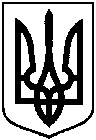 ПРОЕКТОприлюднено «____» _________ 2017м. СумиПро внесення змін до рішення Сумської міської ради від 21 грудня 2016 року № 1551-МР «Про міську «Програму фінансового забезпечення відзначення на території міста державних, професійних свят, ювілейних дат та інших подій на 2017-2019 роки» Мета, завданняДжерела фінансу-вання2017 рік (план)2017 рік (план)2017 рік (план)2017 рік (план)2018 рік (прогноз)2018 рік (прогноз)2018 рік (прогноз)2019 рік (прогноз)2019 рік (прогноз)2019 рік (прогноз)Відповідальні виконавціМета, завданняДжерела фінансу-ванняОбсяг витрату тому числікошти міського бюджетуу тому числікошти міського бюджетуОбсяг витратОбсяг витрату тому числі кошти міського бюджетуу тому числі кошти міського бюджетуОбсяг витрату тому числі кошти міського бюджетуу тому числі кошти міського бюджетуМета, завданняДжерела фінансу-ванняОбсяг витратЗагальний фондСпеціальний фондОбсяг витратОбсяг витратЗагальний фондСпеціальний фондЗагальний фондСпеціальний фонд1234566789101112Всього на виконання ПрограмиМіський бюджет343,4343,4371,0371,0371,0427,1427,1Мета програми: Забезпечення виконання чинного законодавства України щодо відзначення державних, професійних свят, ювілейних дат та пам’ятних днів державного, регіонального та місцевого значення. Реалізація державної політики, спрямованої на утвердження незалежності і суверенітету України, формування у громадян високої національної свідомості, почуття гідності та патріотизму. Мета програми: Забезпечення виконання чинного законодавства України щодо відзначення державних, професійних свят, ювілейних дат та пам’ятних днів державного, регіонального та місцевого значення. Реалізація державної політики, спрямованої на утвердження незалежності і суверенітету України, формування у громадян високої національної свідомості, почуття гідності та патріотизму. Мета програми: Забезпечення виконання чинного законодавства України щодо відзначення державних, професійних свят, ювілейних дат та пам’ятних днів державного, регіонального та місцевого значення. Реалізація державної політики, спрямованої на утвердження незалежності і суверенітету України, формування у громадян високої національної свідомості, почуття гідності та патріотизму. Мета програми: Забезпечення виконання чинного законодавства України щодо відзначення державних, професійних свят, ювілейних дат та пам’ятних днів державного, регіонального та місцевого значення. Реалізація державної політики, спрямованої на утвердження незалежності і суверенітету України, формування у громадян високої національної свідомості, почуття гідності та патріотизму. Мета програми: Забезпечення виконання чинного законодавства України щодо відзначення державних, професійних свят, ювілейних дат та пам’ятних днів державного, регіонального та місцевого значення. Реалізація державної політики, спрямованої на утвердження незалежності і суверенітету України, формування у громадян високої національної свідомості, почуття гідності та патріотизму. Мета програми: Забезпечення виконання чинного законодавства України щодо відзначення державних, професійних свят, ювілейних дат та пам’ятних днів державного, регіонального та місцевого значення. Реалізація державної політики, спрямованої на утвердження незалежності і суверенітету України, формування у громадян високої національної свідомості, почуття гідності та патріотизму. Мета програми: Забезпечення виконання чинного законодавства України щодо відзначення державних, професійних свят, ювілейних дат та пам’ятних днів державного, регіонального та місцевого значення. Реалізація державної політики, спрямованої на утвердження незалежності і суверенітету України, формування у громадян високої національної свідомості, почуття гідності та патріотизму. Мета програми: Забезпечення виконання чинного законодавства України щодо відзначення державних, професійних свят, ювілейних дат та пам’ятних днів державного, регіонального та місцевого значення. Реалізація державної політики, спрямованої на утвердження незалежності і суверенітету України, формування у громадян високої національної свідомості, почуття гідності та патріотизму. Мета програми: Забезпечення виконання чинного законодавства України щодо відзначення державних, професійних свят, ювілейних дат та пам’ятних днів державного, регіонального та місцевого значення. Реалізація державної політики, спрямованої на утвердження незалежності і суверенітету України, формування у громадян високої національної свідомості, почуття гідності та патріотизму. Мета програми: Забезпечення виконання чинного законодавства України щодо відзначення державних, професійних свят, ювілейних дат та пам’ятних днів державного, регіонального та місцевого значення. Реалізація державної політики, спрямованої на утвердження незалежності і суверенітету України, формування у громадян високої національної свідомості, почуття гідності та патріотизму. Мета програми: Забезпечення виконання чинного законодавства України щодо відзначення державних, професійних свят, ювілейних дат та пам’ятних днів державного, регіонального та місцевого значення. Реалізація державної політики, спрямованої на утвердження незалежності і суверенітету України, формування у громадян високої національної свідомості, почуття гідності та патріотизму. Мета програми: Забезпечення виконання чинного законодавства України щодо відзначення державних, професійних свят, ювілейних дат та пам’ятних днів державного, регіонального та місцевого значення. Реалізація державної політики, спрямованої на утвердження незалежності і суверенітету України, формування у громадян високої національної свідомості, почуття гідності та патріотизму. Мета програми: Забезпечення виконання чинного законодавства України щодо відзначення державних, професійних свят, ювілейних дат та пам’ятних днів державного, регіонального та місцевого значення. Реалізація державної політики, спрямованої на утвердження незалежності і суверенітету України, формування у громадян високої національної свідомості, почуття гідності та патріотизму. КПКВК 0318600 «Інші видатки»в т. ч. За бюджетною підпрограмою по КПКВК 0318611 виконання «Програми фінансового забезпечення відзначення на території міста державних, професійних свят, ювілейних дат та інших подій на 2017-2019 роки»Завдання 1  Забезпечення виконання чинного законодавства щодо відзначення державних, професійних свят, ювілейних дат та пам’ятних днів державного, регіонального та місцевого значення. Міський бюджет66,766,773,473,473,480,180,112345667891011121.1 Придбання квіткової продукції для забезпечення покладань.Міський бюджет44,444,448,148,148,151,851,8Виконавчий комітет Сумської міської ради (управління з господарських та загальних питань Сумської міської ради відділ бухгалтерського обліку та звітності)1.2. Оплата послуг із забезпечення звукового супроводження заходівМіський бюджет11,511,512,712,712,713,913,9Виконавчий комітет Сумської міської ради (управління з господарських та загальних питань Сумської міської ради відділ бухгалтерського обліку та звітності)1.3. Виготовлення та придбання вітальних листівок, конвертів, виготовлення вкладок.Міський бюджет10,810,812,612,612,614,414,4Виконавчий комітет Сумської міської ради (управління з господарських та загальних питань Сумської міської ради відділ бухгалтерського обліку та звітності, відділ організаційно-кадрової роботи)Завдання 2  Вшанування колективів підприємств,  установ, організацій, працівників, мешканців міста та інших осіб, які зробили особистий внесок до економічного та соціально-культурного розвитку міста Суми  та піднесення його статусу з нагоди державних, професійних свят, ювілейних дат та інших подійМіський бюджет276,7276,7297,6297,6297,6347,0347,02.1 Виготовлення та придбання комплектів атрибутів  звання «Почесний громадянин міста Суми».Міський бюджет45,345,324,324,324,326,326,3Виконавчий комітет Сумської міської ради (управління з господарських та загальних питань, відділ організаційно-кадрової роботи, відділ бухгалтерського обліку та звітності,)2.2. Виготовлення та придбання комплектів атрибутів  почесної відзнаки «За заслуги перед містом» І,ІІ, ІІІ ступенів.Міський бюджет45,045,048,048,048,050,050,0Виконавчий комітет Сумської міської ради (управління з господарських та загальних питань Сумської міської ради, відділ організаційно-кадрової роботи, відділ бухгалтерського обліку та звітності,)2.3. Виготовлення та придбання комплектів атрибутів  почесних відзнак «За майстерність», «Подяка міського голови».Міський бюджет22,422,424,524,524,526,626,6Виконавчий комітет Сумської міської ради (управління з господарських та загальних питань Сумської міської ради, відділ організаційно-кадрової роботи, відділ бухгалтерського обліку та звітності,)2.4 Придбання бланків грамот, вітальних папок, рамок, плівки для ламінуванняМіський бюджет33,333,380,580,580,589,189,1Виконавчий комітет Сумської міської ради (управління з господарських та загальних питань Сумської міської ради, відділ бухгалтерського обліку та звітності, відділ організаційно-кадрової роботи)2.5. Придбання цінних подарунківМіський бюджет90,090,0100,0100,0100,0125,0125,0Виконавчий комітет Сумської міської ради (управління з господарських та загальних питань Сумської міської ради, відділ бухгалтерського обліку та звітності, відділ організаційно-кадрової роботи)2.6. Придбання квітів для нагородженихМіський бюджет40,740,720,320,320,330,030,0Виконавчий комітет Сумської міської ради (управління з господарських та загальних питань Сумської міської ради, відділ бухгалтерського обліку та звітності, відділ організаційно-кадрової роботи)Відповідальні виконавці, КПКВК, завдання програми, результативні показники2017 рік (план)2017 рік (план)2017 рік (план)2018 рік (прогноз)2018 рік (прогноз)2018 рік (прогноз)2018 рік (прогноз)2018 рік (прогноз)2019 рік (прогноз)2019 рік (прогноз)2019 рік (прогноз)Відповідальні виконавці, КПКВК, завдання програми, результативні показникиРазомв тому числів тому числіРазомРазомв тому числів тому числів тому числіРазомв тому числів тому числіВідповідальні виконавці, КПКВК, завдання програми, результативні показникиРазомЗагальнийфондСпеціальнийфондРазомРазомЗагальнийфондЗагальнийфондСпеціальнийфондРазомЗагальнийфондСпеціальнийфонд13456677891011Всього на виконання Програми, тис. грн.343,4343,4371,0371,0371,0371,0427,1427,1Мета програми: Забезпечення виконання чинного законодавства України щодо відзначення державних, професійних свят, ювілейних дат та пам’ятних днів державного, регіонального та місцевого значення. Реалізація державної політики, спрямованої на утвердження незалежності і суверенітету України, формування у громадян високої національної свідомості, почуття гідності та патріотизму. Cтимулювання професійного зростання, підвищення мотивації до праці, участі у громадсько-політичному житті містаМета програми: Забезпечення виконання чинного законодавства України щодо відзначення державних, професійних свят, ювілейних дат та пам’ятних днів державного, регіонального та місцевого значення. Реалізація державної політики, спрямованої на утвердження незалежності і суверенітету України, формування у громадян високої національної свідомості, почуття гідності та патріотизму. Cтимулювання професійного зростання, підвищення мотивації до праці, участі у громадсько-політичному житті містаМета програми: Забезпечення виконання чинного законодавства України щодо відзначення державних, професійних свят, ювілейних дат та пам’ятних днів державного, регіонального та місцевого значення. Реалізація державної політики, спрямованої на утвердження незалежності і суверенітету України, формування у громадян високої національної свідомості, почуття гідності та патріотизму. Cтимулювання професійного зростання, підвищення мотивації до праці, участі у громадсько-політичному житті містаМета програми: Забезпечення виконання чинного законодавства України щодо відзначення державних, професійних свят, ювілейних дат та пам’ятних днів державного, регіонального та місцевого значення. Реалізація державної політики, спрямованої на утвердження незалежності і суверенітету України, формування у громадян високої національної свідомості, почуття гідності та патріотизму. Cтимулювання професійного зростання, підвищення мотивації до праці, участі у громадсько-політичному житті містаМета програми: Забезпечення виконання чинного законодавства України щодо відзначення державних, професійних свят, ювілейних дат та пам’ятних днів державного, регіонального та місцевого значення. Реалізація державної політики, спрямованої на утвердження незалежності і суверенітету України, формування у громадян високої національної свідомості, почуття гідності та патріотизму. Cтимулювання професійного зростання, підвищення мотивації до праці, участі у громадсько-політичному житті містаМета програми: Забезпечення виконання чинного законодавства України щодо відзначення державних, професійних свят, ювілейних дат та пам’ятних днів державного, регіонального та місцевого значення. Реалізація державної політики, спрямованої на утвердження незалежності і суверенітету України, формування у громадян високої національної свідомості, почуття гідності та патріотизму. Cтимулювання професійного зростання, підвищення мотивації до праці, участі у громадсько-політичному житті містаМета програми: Забезпечення виконання чинного законодавства України щодо відзначення державних, професійних свят, ювілейних дат та пам’ятних днів державного, регіонального та місцевого значення. Реалізація державної політики, спрямованої на утвердження незалежності і суверенітету України, формування у громадян високої національної свідомості, почуття гідності та патріотизму. Cтимулювання професійного зростання, підвищення мотивації до праці, участі у громадсько-політичному житті містаМета програми: Забезпечення виконання чинного законодавства України щодо відзначення державних, професійних свят, ювілейних дат та пам’ятних днів державного, регіонального та місцевого значення. Реалізація державної політики, спрямованої на утвердження незалежності і суверенітету України, формування у громадян високої національної свідомості, почуття гідності та патріотизму. Cтимулювання професійного зростання, підвищення мотивації до праці, участі у громадсько-політичному житті містаМета програми: Забезпечення виконання чинного законодавства України щодо відзначення державних, професійних свят, ювілейних дат та пам’ятних днів державного, регіонального та місцевого значення. Реалізація державної політики, спрямованої на утвердження незалежності і суверенітету України, формування у громадян високої національної свідомості, почуття гідності та патріотизму. Cтимулювання професійного зростання, підвищення мотивації до праці, участі у громадсько-політичному житті містаМета програми: Забезпечення виконання чинного законодавства України щодо відзначення державних, професійних свят, ювілейних дат та пам’ятних днів державного, регіонального та місцевого значення. Реалізація державної політики, спрямованої на утвердження незалежності і суверенітету України, формування у громадян високої національної свідомості, почуття гідності та патріотизму. Cтимулювання професійного зростання, підвищення мотивації до праці, участі у громадсько-політичному житті містаМета програми: Забезпечення виконання чинного законодавства України щодо відзначення державних, професійних свят, ювілейних дат та пам’ятних днів державного, регіонального та місцевого значення. Реалізація державної політики, спрямованої на утвердження незалежності і суверенітету України, формування у громадян високої національної свідомості, почуття гідності та патріотизму. Cтимулювання професійного зростання, підвищення мотивації до праці, участі у громадсько-політичному житті містаМета програми: Забезпечення виконання чинного законодавства України щодо відзначення державних, професійних свят, ювілейних дат та пам’ятних днів державного, регіонального та місцевого значення. Реалізація державної політики, спрямованої на утвердження незалежності і суверенітету України, формування у громадян високої національної свідомості, почуття гідності та патріотизму. Cтимулювання професійного зростання, підвищення мотивації до праці, участі у громадсько-політичному житті містаКПКВК 0318600 «Інші видатки»Завдання 1. Забезпечення виконання чинного законодавства щодо відзначення державних, професійних свят, ювілейних дат та пам’ятних днів державного, регіонального та місцевого значення,  тис. грн.66,766,773,473,473,480,180,11.1 Придбання квіткової продукції для забезпечення покладань квітів, тис. грн.44,444,448,148,148,151,851,8Показник затрат:Кількість державних та місцевих заходів, з нагоди яких здійснюються покладання квітів, шт.26262626262626Показник продукту:- кількість одиниць придбаної квіткової продукції (корзина, вінок, квіти розсипом), шт.37373737373737Показник ефективності:- середня вартість одиниці квіткової продукції (корзина, вінок, квіти розсипом), грн.12001200130013001300140014001.2 Оплата послуг із забезпечення звукового супроводження заходів, тис. грн..11,511,512,712,712,713,913,9Показник затрат:Кількість заходів, під час яких забезпечується звукове супроводження, од.12121212121212Показник продукту:- кількість годин протягом яких здійснюється звукове супроводження заходу, год.24242424242424Показник ефективності:- середня вартість надання послуги із забезпечення звукового супроводження, грн. за годину4804805305305305805801.3 Виготовлення та придбання вітальних листівок, конвертів, виготовлення вкладок, тис. грн.10,810,812,612,612,614,414,4Показник затрат:Кількість подій з нагоди яких здійснюється привітання листівками, шт.10101010101010Показник продукту:- кількість придбаних комплектів вітальних листівок, од.360360360360360360360Показник ефективності:- середня вартість комплекту вітальних листівок, грн.30303535354040Завдання 2. Вшанування громадян, які зробили особистий внесок до економічного та соціально-культурного розвитку міста Суми  та піднесення його статусу завдяки їх громадянської та політичної діяльності,  тис. грн.276,7276,7297,6297,6297,6347,0347,02.1 Виготовлення та придбання комплектів атрибутів до звання «Почесний громадянин міста Суми», тис. грн..45,345,324,324,324,326,326,3Показник затрат:Кількість осіб , яким присвоєно звання «Почесний громадянин міста Суми10101010101010Показник продукту:- кількість коларів до звання «Почесний громадянин міста Суми», шт.5522222- кількість посвідчень до звання «Почесний громадянин міста Суми», шт.10101010101010Показник ефективності:- середня вартість виготовлення  колару  до звання «Почесний громадянин міста Суми», грн.900090001200012000120001300013000- середній розмір вартості посвідчення, грн.252530303032322.2 Виготовлення та придбання комплектів атрибутів  почесної відзнаки «За заслуги перед містом» І, ІІ , ІІІ ступенів, тис. грн..45,045,048,048,048,050,050,0Показник затрат:Кількість осіб, яких нагороджено відзнакою «За заслуги перед містом» І, ІІ, Ш ступенів100100100100100100100Показник продукту:- кількість комплектів атрибутів  почесної відзнаки «За заслуги перед містом» І, ІІ, Ш ступенів, шт.100100100100100100100Показник ефективності:- середня вартість комплекту атрибутів  почесної відзнаки «За заслуги перед містом» І, ІІ, Ш ступенів (відзнака, футляр), грн.4504504804804805005002.3 Виготовлення та придбання комплектів атрибутів  почесних відзнак «За майстерність» «Подяка міського голови», тис. грн.22,422,424,524,524,526,626,6Показник затрат:Кількість осіб, яких нагороджено відзнакою «За майстерність», «Подяка міського голови (відзнака, футляр), чол.505050750075005050Показник продукту:- кількість комплектів атрибутів  почесної відзнаки «За майстерність», «Подяка міського голови» (відзнака, футляр), чол. 50505050505050Показник ефективності:- середня вартість комплектів відзнак «За майстерність», «Подяка міського голови» (відзнака, футляр), грн.4484484904904905325322.4 Придбання бланків грамот, вітальних папок, рамок та плівки для ламінування, тис. грн.33,333,380,580,580,589,189,1Показник затрат:- кількість нагороджених та відзначених, осіб800800800800800800800- обсяг витрат на придбання бланків «Почесна грамота» та «Грамота», «Подяка», тис. грн.20,020,024,024,024,028,028,0- обсяг витрат на придбання рамок, тис. грн. 2,52,533,033,033,036,036,0- обсяг витрат на придбання паспорту, тис. грн. --12,012,012,013,013,0- обсяг витрат на придбання плівки для ламінування, тис. грн.2,82,83,03,03,03,13,1- обсяг витрат на придбання вітальних папок, тис. грн.8,08,08,58,58,59,09,0Показник продукту:- кількість бланків «Почесна грамота» «Грамота», «Подяка», шт.800800800800800800800- кількість рамок, шт.5050600600600600600- кількість паспорту, шт.100100200200200200200- кількість упаковок плівки для ламінування (100 шт), од.7777777- кількість вітальних папок, од.50505050505050Показник ефективності:- середня вартість одиниці бланку «Почесна грамота», «Грамота», «Подяка», грн.25253030303535- середня вартість рамки, грн.50505555556060- середня вартість паспарту, грн.55556060606565- середній розмір вартості упаковки плівки для ламінування, грн.400400420420420440440- середній розмір вартості вітальної папки, грн.1601601701701701801802.5 Придбання цінних подарунків, тис. грн.90,090,0100,0100,0100,0125,0125,0Показник затрат:- кількість осіб, яким вручені цінні подарунки, чол.300300250250250250250- обсяг витрат на придбання цінних подарунків, тис. грн.90,090,0100,0100,0100,0125,0125,0Показник продукту:- кількість придбаних, цінних подарунків, од.300300250250250250250Показник ефективності:- середній розмір вартості придбання цінного подарунку, грн.3003004004004005005002.6 Придбання квітів для нагороджених, тис. грн.40,740,720,320,320,330,030,0Показник затрат:- кількість нагороджених та відзначених, осіб814814150150150150150- обсяг витрат на придбання квітів, тис. грн.40,740,720,320,320,330,030,0Показник продукту:- кількість придбаних одиниць квіткової продукції814814150150150150150Показник ефективності:- середній розмір вартості придбання квітів, грн.5050135135135200200Найменування завданьНайменування показниківОдиниці виміруЗначення показниківЗначення показниківЗначення показниківНайменування завданьНайменування показниківОдиниці вимірупланпрогнозпрогнозНайменування завданьНайменування показниківОдиниці виміру2017 рік2018 рік2019 рік1.1 Придбання квіткової продукції для забезпечення покладань квітівКількість заходів з нагоди яких здійснюються покладання квітівод.2626261.1 Придбання квіткової продукції для забезпечення покладань квітівКількість придбаної квіткової продукціїод.3737371.2. Оплата послуг із забезпечення звукового супроводження заходівКількість заходів під час яких забезпечується звукове супроводженняод.1212121.2. Оплата послуг із забезпечення звукового супроводження заходівКількість годин протягом яких здійснюється звукове супроводження заходугод.2424241.2. Виготовлення та придбання вітальних листівок, вкладок, конвертівКількість подій з нагоди яких здійснюється привітання листівкамиод.1010101.2. Виготовлення та придбання вітальних листівок, вкладок, конвертівкількість придбаних комплектів вітальних листівокод.3603603602.1 Виготовлення та придбання комплектів атрибутів  звання «Почесний громадянин міста Суми.Кількість осіб, яким присвоєно звання «Почесний громадянин міста Сумиосіб1010102.1 Виготовлення та придбання комплектів атрибутів  звання «Почесний громадянин міста Суми.кількість коларів до звання «Почесний громадянин міста Сумиод.5222.1 Виготовлення та придбання комплектів атрибутів  звання «Почесний громадянин міста Суми.кількість посвідчень до звання «Почесний громадянин міста Суми, шт.од.1010102.2 Виготовлення та придбання комплектів атрибутів  почесної відзнаки «За заслуги перед містом» І, ІІ , ІІІ ступенів.кількість осіб, нагороджених відзнакою «За заслуги перед містом» І, ІІ , ІІІ ступенів.осіб1001001002.2 Виготовлення та придбання комплектів атрибутів  почесної відзнаки «За заслуги перед містом» І, ІІ , ІІІ ступенів.кількість комплектів атрибутів  почесної відзнаки «За заслуги перед містом» І, ІІ, ІІІ ступенів. од.1001001002.3 Виготовлення та придбання комплектів атрибутів  почесної відзнаки «За майстерність», «Подяка міського голови».кількість осіб, нагороджених відзнакою «За майстерність», «Подяка міського голови»осіб5050502.3 Виготовлення та придбання комплектів атрибутів  почесної відзнаки «За майстерність», «Подяка міського голови».кількість комплектів атрибутів почесної відзнаки «За майстерність», «Подяка міського голови» од.5050502.4 Придбання бланків грамот, вітальних папок, рамок та плівки для ламінуваннякількість нагороджених та відзначенихосіб8008008002.4 Придбання бланків грамот, вітальних папок, рамок та плівки для ламінуваннякількість бланків «Почесна грамота», «Грамота», «Подяка»од.8008008002.4 Придбання бланків грамот, вітальних папок, рамок та плівки для ламінуваннякількість рамок од.506006002.4 Придбання бланків грамот, вітальних папок, рамок та плівки для ламінуваннякількість паспортуод.1002002002.4 Придбання бланків грамот, вітальних папок, рамок та плівки для ламінуваннякількість упаковок плівки для ламінування (100 шт.)од.7772.4 Придбання бланків грамот, вітальних папок, рамок та плівки для ламінуваннякількість вітальних папокод.5050502.5. Придбання цінних подарунківкількість осіб відзначених цінними подарункамиосіб3002502502.5. Придбання цінних подарунківкількість придбаних цінних подарунківод.3002502502.6. Придбання квітів для нагородженихкількість нагороджених та відзначенихосіб8141501502.6. Придбання квітів для нагородженихкількість придбаних квітівод.814150150